Name ____________________ Date ____________________ Period ____________________U.S. HistoryChapter 7.1The Imperialist Vision (pp.262-267)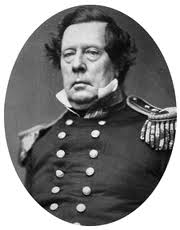 Define Imperialism. _______________________________________________________What system allowed local rulers to stay in control? _____________________________Whose ideas were known as Anglo-Saxonism? _________________________________Who linked Anglo-Saxonism to Christian missionary ideas? _______________________In 1888 the U.S. risked war with Germany over what Pacific islands? ________________In 1895 The U.S. backed what country against Great Britain? ______________________What book did Alfred T. Mahan write? ________________________________________Japan’s rulers allowed only whom to trade with their nation? ______________________What commodore took a naval expedition to Japan in 1853? _______________________The Japanese agreed to sign what treaty with the U.S.? ___________________________Pago Pago had one of the finest what in the South Pacific? ________________________In 1819 missionaries from where arrived in Hawaii? _____________________________The Senate insisted that Hawaii grant the U.S. what naval base? ____________________Who ascended the Hawaiian throne in 1891? ___________________________________Who led efforts to expand American influence in Latin America? ___________________When did Washington host the first Pan-American conference? ____________________Matching: Match the following people with the correct description.Time Line: Write 1 in front of the event that happened first, 2 in front of the one that happened second, etc22. __________ Commodore Perry’s warships enter Japan’s Edo Bay.23. __________ Queen Liliuokalani ascends the Hawaiian throne.24. __________ Alfred T. Mahan publishes The Influence of Sea Power.25. __________ Washington D.C. hosts the first modern Pan-American conference.Essay QuestionWhat were some of the reasons Europe began to expand their powers over seas? ________________________________________________________________________________________________________________________________________________________________________________________________________________________________________________________________________________________________________________________How did the American decision forcing Japan to open trade play an important role in Japanese History? ________________________________________________________________________________________________________________________________________________________________________________________________________________________________________________________________________________________________________________________Extra Credit: What is the capital of American Samoa? _________________________________17.Grover ClevelandProponent of sea power18.John FiskeCommodore who “opened” Japan19.Alfred T. MahanPopular American minister in the 1800s20.Matthew PerryPresident who opposed imperialism21.Josiah StrongArgued that English-speaking nations had superior character